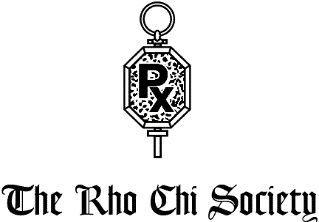 Annual Chapter ReportDate of Submission: May 8, 2017Name of School/College: University of Maryland Eastern Shore School of Pharmacy and Health ProfessionsChapter name and region: Delta Sigma, Region IIChapter advisor’s name and e­mail address: Yen Dang, Pharm.D., ydang@umes.edu(If chapter has a co­advisor, please list name and email address): Robert Freeman, PhD, rafreeman@umes.eduFor split campuses, please list advisor and email address for each campus, if applicable:Delegate who attended the Rho Chi Annual Meeting: N/ADate delegate’s name submitted to Rho Chi.: N/APast year’s officers and e­mail addresses: President: Michelle Sebok, msebok@umes.eduVice President: Shoghag Aktavoukian, aaktavoukian@umes.eduSecretary: James Onayiga, jionayiga@umes.edu Treasurer: Geoffrey Saunders, gmsaunders@umes.edu Historian: Emmanuel Ofili, ecofili@umes.eduThe Rho Chi SocietyNational Office Contact Information: Email: RhoChi@unc.edu Telephone:  (919) 843­9001Fax: (919) 962­0644New officers and e­mail addresses for next academic year:(If not yet elected, please indicate date of anticipated election and report names within one week of election)Anticipated election:  Number of Rho Chi student members at college or school, listed by class year and program (and by campus if more than one campus):Class of 2013: 10Class of 2014: 9Class of 2015: 10Class of 2016: 9Class of 2017: 12Class of 2018: 10Meetings:Strategic Planning: The Delta Sigma Chapter of the Rho Chi Pharmaceutical Honor Society will encourage it’s members to maintain the highest standard of code and conduct.  The Delta Sigma Chapter also supports and encourages the members in their intellectual endeavors. The goals for this year were participating in at least one community organized event, raising funds for future chapters, and encouraging intellectual endeavors for current members.Activities:Appendix 2Rho Chi Chapter Annual Report Template and Example.Item		Amount Debited ($$ spent)Amount Credited ($$raised)	Balance	CommentBalance forward	$125.00	Balance on 7/1/16IncomeTotalMembership Dues	$715.00	11 memberships dues @ $65Fundraisers	$29.00	Ice-Cream Fundraiser Lanyard	$200.00	16 lanyardsInitiation Dinner	$ 575.00Income	$ 944.00ExpenseInitiation Dinner Membership Dues Membership 		Lanyard$715.00$715.00$200.00Reimburse UMES School of Pharmacy $57511 membership dues @ $65Lanyards for 16TotalExpense	$44.00NetIncome	$44.00	Balance on 5/8/17Initiation Function:2017 Initiation BanquetFunction:	To recognize the academic accomplishments of new inductees.Date/Time:	Thursday, April 27, 2017 at 6 PMLocation:	Henson Center, Bailey Thomas Room, UMES campusSpeaker:	Dr. Miguel Martin, PhD.	University of Maryland Eastern Shore School of Pharmacy and Health Professions Associate Professor, Pharmaceutical                                 SciencesAttendees:	Former and current faculty and student members, family/friends of new inductees, inducteesEvaluation/Reflection:The 2016-2017 academic year proved to be quite challenging.  A new outreach project was started through the APPE preview.  Many of the students in the first and second year found this to be helpful, and we hope to continue it.  The annual community service event was cancelled due to weather, but has been rescheduled for a later date, with chapter members participating.  The biggest challenge to the year was communication.  Due to the accelerated nature of the UMES pharmacy program, all Rho Chi members are in their 3rd, and final year.  Many of the members were not in close proximity to the school during this time, and rotation schedules made tele-meetings complicated.  Initially the chapter had planned on working on a grant, however, due to all members being on rotations, this project was not completed.  Delta Sigma will work on strengthening communication for the upcoming year.  Through the motivation and enthusiasm of our new members, the Delta Sigma Chapter will continue to improve and develop new projects to benefit the School of Pharmacy.  Revised 5-8­17DateAttendanceAgendaAction Steps4/26/2016Outgoing and new membersNew officer electionNew officers elected for all positions5/12/2016MembersGrant writing 101Discussed a grant writing project9/16/2016MembersGrant progressDiscussed grant options2/22/2017MembersInduction Ceremony Discussed new inductees, nominated faculty members, and picked optional ceremony dates4/5/2017OfficersFundraising and InductionDiscussed fundraising opportunities and the induction ceremony [Delta Sigma, University of  Maryland Eastern Shore]  Activity Table [Delta Sigma, University of  Maryland Eastern Shore]  Activity Table [Delta Sigma, University of  Maryland Eastern Shore]  Activity Table [Delta Sigma, University of  Maryland Eastern Shore]  Activity Table [Delta Sigma, University of  Maryland Eastern Shore]  Activity Table [Delta Sigma, University of  Maryland Eastern Shore]  Activity Table [Delta Sigma, University of  Maryland Eastern Shore]  Activity TableCategory ofActivity1Title of ActivityBriefDescription2How Does This Activity Align With the Rho Chi Mission Statement?Years the Activity has Been Ongoing?How Many Members Participated in the Activity?How Many Students (non­members) and/or Patients were impacted by theActivity?Financial Information for the Activity [Budget Required, Fundraising Amount]Intellectual Leadership Activities (i.e., tutoring, sponsored lectures, poster sessions, etc.)APPE PreviewDescriptions of different APPE rotations that included roles and responsibilities, and the subjective pros and cons of the rotations.Contributes to the development of intellectual leaders, and fosters collaboration.< 13110N/ACollege of Pharmacy Events [non­acade mic, non­patient outreach]Ice Cream FundraiserRho Chi members sold Ice Cream during lunch to raise funds for the chapter. Fosters Collaoration< 1350Budget: 15.00Funds raised: 29.00